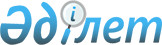 Об установлении квоты рабочих мест для лиц с инвалидностью на 2023 годПостановление акимата Курмангазинского района Атырауской области от 26 декабря 2022 года № 370
      В соответствии со статьей 31 Закона Республики Казахстан "О местном государственном управлении и самоуправлении в Республике Казахстан", статьей 9 Закона Республики Казахстан "О занятости населения" акимат Курмангазинского района ПОСТАНОВЛЯЕТ:
      1. Установить квоту рабочих мест для лиц с инвалидностью на 2023 год в размере от двух до четырех процентов от численности рабочих мест без учета рабочих мест на тяжелых работах, работах с вредными, опасными условиями труда согласно приложению к настояжему постановлению.
      2. Контроль за исполнением настоящего постановления возложить на курирующего заместителя акима района.
      3. Настоящее постановление вводится в действие c 1 января 2023 года. Квота рабочих мест для трудоустройства граждан из числа лиц с инвалидностью в Курмангазинском районе на 2023 год
					© 2012. РГП на ПХВ «Институт законодательства и правовой информации Республики Казахстан» Министерства юстиции Республики Казахстан
				
      Аким района

М. Мурзиев
Приложение к постановлению
акимата Курмангазинского
района № 370 от "26"
декабря 2022 года
№
Наименование организаций
Списочная численность работников
Размер установленной квоты (%)
Количество рабочих мест (человек)
1
Производственный кооператив "Каспий-Таңы"
151
2
3
2
Коммунальное государственное учреждение "Общая средняя школа имени Нуржау отдела образования Курмангазинского района, управление образования Атырауской области"
87
2
2
3
Коммунальное государственное учреждение "Общая средняя школа имени Г.Мүсирепова отдела образования Курмангазинского района, управление образования Атырауской области"
90
2
2
4
Коммунальное государственное учреждение "Общая средняя школа имени Қурмангазы отдела образования Курмангазинского района, управление образования Атырауской области"
53
2
1